Publicado en Madrid el 02/03/2021 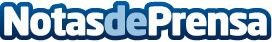 AV Group y decide4AI anuncian una alianza estratégica para la transformación de la industria aseguradoraAV Group y decide4AI establecen una asociación estratégica, combinando los servicios de desarrollo e implementación tecnológica de decide4AI con la consultoría especializada en seguros de AV Group, para ayudar a las compañías aseguradoras a mejorar sus resultadosDatos de contacto:decide4AI (info@decide4AI.com)AV Group (central@group-av.com)913758375Nota de prensa publicada en: https://www.notasdeprensa.es/av-group-y-decide4ai-anuncian-una-alianza Categorias: Nacional E-Commerce Software Seguros Otros Servicios Consultoría http://www.notasdeprensa.es